  
Officiellt Eftersöksprov
Inofficiell hundutställning för alla raser, valpar och veteraner.
Trofébedömning
Skyttesimulator 
Testa hunden i konstgryt 
Uppvisningar 
Första Hjälpen för hund & människa 
SWB Göteborg - Testa Weightpull med din hund!
Gristest 
Björntest 
Tävlingar
Björn Edsholms Motorsågkonstverk
Och en massa annat!

Svenska Jägareförbundet Södra Älvsborg
Agria
Custom Print Varberg
TSG SWEDEN
Defenda
Turochnatur.se 
Prestandabelysning.se
Arbetsutbildning Väst - Första Hjälpen
Gnosjötornet - jakttorn
Forndalens Jakt
HJ Box
Säker Jakt
Borrarps Gårdsglass 
Nordmine
Jyckekompaniet
Hotfrog
Eftersök Assistans
Trampet Hund & Jakt
Revatorpets Hundbutik
AvalonianS 
Svenska Blå Stjärnan 
Viltmat.se serverar hamburgare och kebab
Hunting Assistance
Amoken
Hansannsdesign 
Smäll
Hollyoaks Gundogs
Emma & Anders Restaurang
Nornornas Garn

Rasmontrar:
Alpenländische dachsbracke
Björnhundsklubben 
Russkaja Gontjaja - rysk stövare 
Älghundsklubben
Slovenky Kopov Klubben 
SRBS - Bracco Italiano & Spinone
Gotlandsstövar Klubben
Södra Älvsborgs Dreverklubb
Svenska Drentsche Patrijshond Klubben
Grand Basset Griffon Vendéen klubben 

För utställare:
Kontakta oss för bokning, upplägg kring tävlingar och sponsring.

För boende:
http://www.campingkartan.se/position/?lat=57.79303025459665&long=13.308714022872325&accuracy=5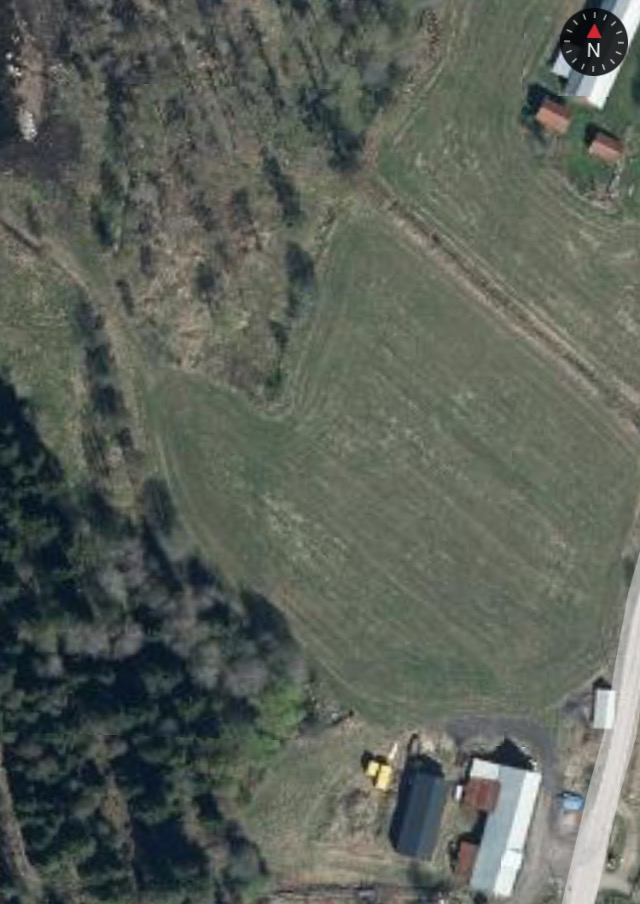 Information – Anmälan Gris/björn test – Grönhult HonungHotfrog JaktAgriaSäker JaktSvenska Blå StjärnanHANSANNS DESIGNNORNORNAS GARNAMOKENHollyoaks GundogsHunting AssistanceEftersök AssistansSVENSKA JÄGAREFÖRBUNDETTROFÉBEDÖMNINGTSG SWEDENPrestandabelysningBorrarps GårdsglassAvalonianSHJ Box JyckekompanietRevatorpets Hundbutik	Trampet Hund & JaktCustom Print VarbergFörsta Hjälpen för hund & människaDEFENDASuzan Lilja TirasForndalens Jakt   SmällNordmineBjörn Edsholms MotorsågkonstverkGnosjötornet - jakttornK9 CampBluelight CreationLabbehjärtatGRÄSKÄRRSVILTÄlghundsklubbenSlovenky Kopov Klubben Alpenländische dachsbrackeSödra Älvsborgs DreverklubbGotlandsstövar KlubbenRusskaja Gontjaja - rysk stövare  Grand Basset Griffon Vendéen klubbenWachtelhundklubben BASSETKLUBBEN VÄSTSRBSBJÖRNHUNDSKLUBBENDRENTSCHE PATRIJSHONDKLUBBENEFTERSÖKSPROVViltmat.se - matserveringUTSTÄLLNINGKONSTGRYTTUROCHNATUR.SESKYTTESIMULATOR Hundaktiviteter – Weight Pull – Johan Järlinge ID SpårJ&T EXPLOSIVE SKYTTE